The gospel account of the suffering and death of Jesus opens with the story of an insightful but unnamed woman who pours out healing ointment on the head of Jesus. We might reflect on the Eucharistic character of her actions of breaking and pouring and of Jesus’ assurance that what she has done will be told in memory of her. She did “what she could”. The story of her support for Jesus is sandwiched between two stories of opposition: an assassination plot on the part of the religious authorities, and the foreshadowing of Jesus' betrayal at the hands of a close follower. Status does not guarantee goodness or insight. As the story unfolds, we hear that Jesus' closest followers fall asleep when he most needs them, despite his earlier instruction to “stay awake”. Worse than that, they betray, deny, and abandon him. Some Galilean women remain faithful. They have followed him and looked after him on the long journey from Galilee to Jerusalem. They become witnesses to his death and burial. These women will also discover the empty tomb and take the message of the resurrection to the male disciples. A foreign passer-by, Simon, whose sons are known to the Markan community, shoulders part of the burden. An ordinary Roman soldier realises and proclaims that Jesus is of God. The story has come full circle: the first verse of the gospel announced the beginning of the good news of Jesus, the Christ and the Son of God. Now the reader understands what it means to make such a proclamation. The final chapter is to be celebrated next weekend. The mystery is to be lived every day of every week. As we enter into the holiest week of the liturgical year, we might consider our call to bring the power of Christ’s redeeming love to those who suffer crucifixion in our own times: the more-than-human Earth community that suffers the effects of climate change; the detainees on Manus Island and Nauru; the captives of Boko Haram and of the so-called Islamic State. For some stories of hope in the face of despair, you may like to visit the Mercy Works website (mercyworks.org.au). It is all too easy to deny, betray, and abandon the suffering other. Like the woman who poured out the healing ointment on the head of Jesus, we too must do what we can.                                                        		           An excerpt by Sr. Veronica Lawson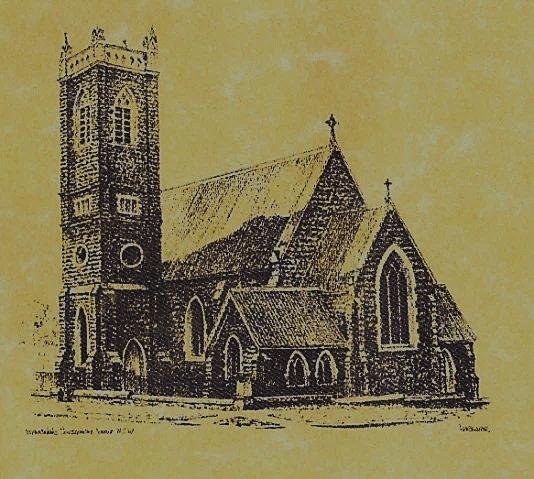 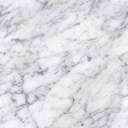 Feast DayWishing all our wonderful dads a Happy In m                                               In and around families, the Gospel message should always resound.                   (Pope Francis – Amoris Laetitia 58) HOLY WEEK MASS TIMES Holy Thursday 7pm   Good Friday 3pm   Easter Vigil 7pm   Easter Sunday 10am   Talbingo:  Easter Sunday  8am       A big thank you to organisers and community members who supported the St. Pat’s luncheon last Saturday           ~PARISH NEWS~                  CHRISM MASS	 Join the Archbishop and the clergy of the Archdiocese on Monday 26th March at 7.30pm in St. Christopher’s Catherdal Forrest for this most important Holy Week  ceremony.  It is this Mass that the Holy Oils used in the various Sacramental Rites of the church, are blessed and consecrated.  everyone is most welcome.	                                                                                           GOOD FRIDAY Holy Land Collection.  Your donation helps to preserve the sacred places and supports Christians who live in the Holy Land.  Please give generously.                                             					   CHILDREN’S LITURGY Reminder could the volunteer rostered please be present and let Fr. Sijo or Fr. George know they are available.   	        FEAST OF DIVINE MERCY  St. Clement’s Monastery Galong  will be celebrating this Feast on Sunday 8th April 2018.  Please collect a flyer from notice board in church foyer.  									 MARIAN PROCESSION AND YOUTH PILGRIMAGE 2018 – SAVE THE DATE  Sunday 14th October 2018						           MANY THANKS to McAuley students and teachers for presenting the Vigil Mass this weekend.	 	  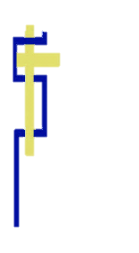 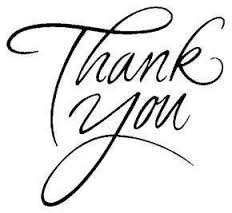 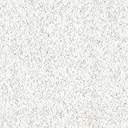                 ~ GOSPEL REFLECTION ~T  THIS WEEK     Saturday & Sunday  24th & 25th March    T  THIS WEEK     Saturday & Sunday  24th & 25th March    T  THIS WEEK     Saturday & Sunday  24th & 25th March    T  THIS WEEK     Saturday & Sunday  24th & 25th March    MinistrySaturday Vigil 6pm              Sunday 10am              Sunday 10amAcolyte              Anne Huebner               Mark Hogan                Mark Hogan Reader                School Mass              Rodney Little              Rodney LittleCommentator                School Mass                   Jo Little                   Jo LittleChildren’s Liturgy                    ----------               Fran Butler               Fran ButlerMusicians                Anna Quinn         Patricia & Monica        Patricia & MonicaAltar ServersXavier Henderson & Riley HothamJude Moreno & Hunter StylesJude Moreno & Hunter StylesChurch Care________________________LINEN                Maria Cobden ------------------------------------ ------------------------------------ ------------------------------------NEXT WEEK    Saturday & Sunday  31st March 1st April    NEXT WEEK    Saturday & Sunday  31st March 1st April    NEXT WEEK    Saturday & Sunday  31st March 1st April    NEXT WEEK    Saturday & Sunday  31st March 1st April    MinistryVigil 6pmVigil 6pm10amAcolyte              Peter Malone              Peter Malone            Dave SheddenReader              To be advised              To be advised            To be advisedCommentator              To be advised              To be advised            To be advisedChildren’s Liturgy                    ----------                    ----------            Caitlin LarterMusicians          Patricia & Monica          Patricia & Monica             Anna Quinn Altar ServersJude Moreno & Hunter StylesJude Moreno & Hunter Styles    Jessica & Emily KellyChurch CareGroup 5:  Sandra,  Maria & Margaret Dean Group 5:  Sandra,  Maria & Margaret Dean Group 5:  Sandra,  Maria & Margaret Dean 